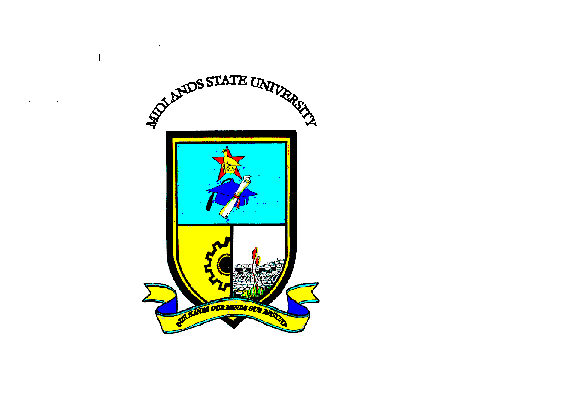 FACULTY OF NATURAL RESOURCES MANAGEMENT AND AGRICULTUREAGRICULTURAL BIOLOGYCODE: HACE 111SESSIONAL EXAMINATIONSDECEMBER 2017DURATION: 3 HOURSEXAMINER: MS C. MUKANGASECTION AQUESTION 1Draw a well labelled diagram of an animal cell.			[9 marks]Describe the differences betweenAnimal and plant cells.						[8 marks]prokaryotic and eukaryotic cells					[8 marks]SECTION BQUESTION 2Describe and explain the main characteristics of living organisms. 	[25 marks]QUESTION 3Describe the structure of the cell membrane.				[10 marks]Explain the mechanisms of transport across the cell membrane. 	[15 marks]QUESTION 4Write an essay detailing the origins of life on earth.				[25 marks]QUESTION 5Describe the theory of evolution by Charles Darwin showing how it contributes to the diversity of life on earth							[25 marks]END OF EXAMINATION